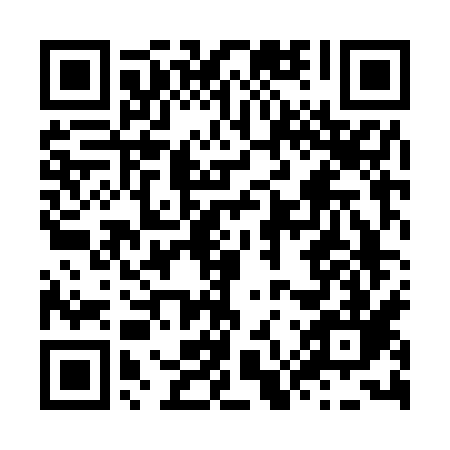 Ramadan times for Gyeongsan, South KoreaMon 11 Mar 2024 - Wed 10 Apr 2024High Latitude Method: NonePrayer Calculation Method: Muslim World LeagueAsar Calculation Method: ShafiPrayer times provided by https://www.salahtimes.comDateDayFajrSuhurSunriseDhuhrAsrIftarMaghribIsha11Mon5:175:176:4212:353:566:296:297:4912Tue5:155:156:4012:353:566:306:307:5013Wed5:145:146:3912:343:576:316:317:5114Thu5:125:126:3712:343:576:326:327:5215Fri5:115:116:3612:343:586:336:337:5316Sat5:095:096:3412:343:586:336:337:5417Sun5:085:086:3312:333:586:346:347:5518Mon5:065:066:3212:333:596:356:357:5519Tue5:055:056:3012:333:596:366:367:5620Wed5:035:036:2912:323:596:376:377:5721Thu5:025:026:2712:324:006:386:387:5822Fri5:005:006:2612:324:006:396:397:5923Sat4:594:596:2412:324:006:396:398:0024Sun4:574:576:2312:314:016:406:408:0125Mon4:564:566:2212:314:016:416:418:0226Tue4:544:546:2012:314:016:426:428:0327Wed4:524:526:1912:304:026:436:438:0428Thu4:514:516:1712:304:026:446:448:0529Fri4:494:496:1612:304:026:446:448:0630Sat4:484:486:1412:294:026:456:458:0731Sun4:464:466:1312:294:036:466:468:081Mon4:444:446:1212:294:036:476:478:092Tue4:434:436:1012:294:036:486:488:103Wed4:414:416:0912:284:036:496:498:114Thu4:404:406:0712:284:036:496:498:125Fri4:384:386:0612:284:046:506:508:136Sat4:364:366:0412:274:046:516:518:147Sun4:354:356:0312:274:046:526:528:158Mon4:334:336:0212:274:046:536:538:169Tue4:324:326:0012:274:046:536:538:1710Wed4:304:305:5912:264:046:546:548:18